PAISLEY PRIMARY SCHOOL		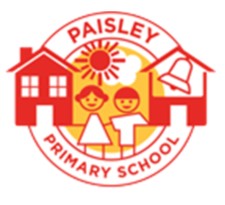 Paisley Street			HullHU3 6NJTelephone:  	01482 355984Email:  admin@paisley.hull.sch.ukWebsite: www.paisleyprimaryschool.org.uk 
Head of School: Mr J DansonThursday 9th November 2023

Dear parents/carers,The Constellation Trust as the Admission Authority for the academies in the Trust is consulting on their Admission Policy for 2025-2026.
This includes a proposal to reduce the published admissions number into Reception for Paisley Primary School from 50 to 45 from September 2025. Falling roles in the school in recent years have resulted in surplus places within the school and uneven class sizes. A reduction in the PAN to 45 will allow the school to maintain manageable class sizes and staffing levels. 
Full details of the proposal are outlined on the school website, using the link below:
www.paisleyprimaryschool.org.uk/admission-arrangements
You are invited to respond to these proposals by completing the response form which can be found through the website link above. The consultation will run from Monday 6th November until Thursday 21st December. After this date, the Trust Board of Directors will consider the evidence gathered to determine the final admissions arrangements for 2025/26.The Constellation Trust is publicising the consultation:To parents of children aged 2 or over in the local areaTo the Local AuthorityTo neighbouring Local AuthoritiesOn the Constellation Trust website;On the school website via their own Admissions page To people in the relevant area who may have an interest in proposed admissionsTo admission authorities within the relevant area by e-mail;To local childcare providers and primary schools within the relevant area by e-mail;To members of the local community via advertising on the school site;Via the school social media pagesIf you have any questions regarding the consultation, please contact the school office.Yours sincerely

Jack Danson
Head of School